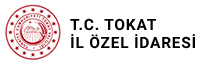 TOKAT İLİREŞADİYE İLÇESİ HÜKÜMET KONAĞI YIKIM İŞİÖZEL TEKNİK ŞARTNAMESİTOKAT İL ÖZEL İDARESİYapı Kontrol Müdürlüğü2021İçindekilerİşin Kapsamı:Mülkiyeti İdaremize ait olan ve yıkımına karar verilen Almus Hükümet Konağı binasının 6331 sayılı İş Sağlığı ve Güvenliği Kanunu’na uygun olarak gerekli her türlü iş sağlığı ve güvenliği önlemleri de alınarak yıkılmasını ve hafriyatının ilgili Belediyelerince gösterilecek yere dökülmesini kapsar.Binaların yıkımları, yükleniciye verilecek olan inşaat malzemeleri ( detayları 3. Yıkım Yapılacak Binalardaki Malzemeler kısmında verilmiştir.) karşılığında yapılacaktır. Her türlü vergi, resim ve harçlar ile ilgili diğer giderler yüklenici firmaya ait olacaktır.Yüklenici yıkım sahasını ve yıkılacak bina ve eklentilerini ihaleden önce incelemekle sorumlu olup, bundan dolayı daha sonra İdare’den hiçbir hak talebinde bulunamayacaktır.Yıkım İşini yapacak firmadan daha önce yıkım işi yapmış olma şartı aranacaktır.Yüklenicinin Sorumlulukları, Standart ve MevzuatlarYüklenici yer teslimini müteakip beş (5) gün içinde işe hiç başlamaması durumunda 20.000,00 (Yirmibin) TL tazminat bedeli ve idarenin katlandığı gerçek giderleri ödeme zorunluluğunun olduğunu, yer teslimini müteakip işe başlayıp yarım bırakması durumunda 50.000,00 (Ellibin)TL tazminat bedeli ve iş için idarenin katlandığı ve katlanacağı gerçek giderleri ödemeyi taahhüt etmiş sayılır.Yüklenici yıkım işini belirlenen süreçte bitirebilmek için yeterli sayıda iş makinesi ve işçipersoneli sahada bulunduracaktır.İşi zamanında bitirmek için gerekli ekip ve ekipmanın ihaleyi alan firma ya da kişi adına kayıtlı olacaktır, eğer kiralama söz konusu ise noterden alınan belge işin İdaresine sunulacaktır. (En az 1 adet Ekskavatör, 1 adet Yükleyici ve üç adet Taşıyıcı)Yıkım sırasında veya yıkım işinden dolayı işe başlangıç tarihinden itibaren doğabilecek her türlü tehlike sonucu oluşacak can ve mal kaybı zarar ve ziyanlardan yüklenici sorumludur.Yıkımla ilgili yüklenici tarafından kullanılan tüm araç ve makinelerden doğabilecek kaza vezararlardan yüklenici sorumludur.Yıkım ve enkaz kaldırma işlerinde kullanılacak iş makinesi ve araçların tüm giderleri yükleniciyeaittir.Yüklenici çalıştırdığı işçi ve araç kullanıcılarının çalışma anında kazaya uğramaları halinde tedavi ettirmek ve mevcut iş kanunlarında yer alan gerekli yükümlülükleri yerine getirmek zorundadır.Yıkımı yapılacak olan yapı haricindeki yerlere zarar verilmemesi için, gerekli güvenlik tedbirleri yüklenici tarafından tespit edilerek uygulanacaktır. Yıkımı yapılacak olan bina dışında oluşabilecek tüm zarar ve ziyan en fazla bir hafta içinde yüklenici tarafından tamir edilecek, tamiri mümkün olmayan durumlarda maddi bedeli yüklenici tarafından ödenecektir.Çevre güvenlik ve sağlık şartlarına uygun olarak ilgili Belediyelerince gösterilen enkaz döküm sahalarına moloz ve hafriyatların dökümünden ve enkaz döküm alanının düzenlenmesinin yapılmasından yüklenici sorumludur.Yüklenici iş kapsamında aşağıda tablo halinde verilen kanun, yönetmelik, tebliğ, vb. mevzuatlara uymakla ve gerekli önlemleri almakla mükelleftir.Tablo:1 İş Kapsamında Uyulması Gereken Yasal DayanaklarYıkım Yapılacak Binalardaki MalzemelerMasa, koltuk, sandalye, vb. büro eşyası, bilgisayar, dolap, Atatürk Büstü, jeneratör, donatım malzemeleri, vb. malzemeler ilgili idare tarafından alınacaktır.Duvar tipi doğalgaz kazanları, kombi ve yer tipi primex doğalgaz kazanları ile doğalgaz sisteminde kullanılan elemanlar (imbisat deposu, hava ve tortu ayraçları, denge kabı, pompalar, doğalgaz vanaları ve su yumuşatıcılar) ilgili idare tarafından alınacaktır. İş kapsamındaki ısınma tesisatları (kalorifer tesisat boruları, kalorifer radyatörleri, vb.) yükleniciye ait olacaktır.İnşaat demirleri, pencere ve merdiven korkuluk demirleri, her türlü ahşap ve pvc kapılar ile pencereler, çatı malzemeleri, tesisat malzemeleri, vb. inşaat malzemeleri yükleniciye ait olacaktır.Bina çevresinde bahçe duvarı ve / veya istinat duvarı ve üzerinde korkuluk bulunması durumunda söz konusu korkuluklara ve bahçe giriş kapıları ile otomatik bahçe kapılarına dokunulmayacaktır.Yıkım Yapılacak Yerdeki Güvenlik Önlemleri6331 sayılı İş Sağlığı ve Güvenliği Kanunu’na uygun olarak her türlü iş sağlığı ve güvenliği önlemi yüklenici tarafından alınacaktır. Yıkımda çalışacak işçilerin güvenliğine azami ölçüde önem verilerek baretsiz, gözlüksüz, toz maskesiz, tulumsuz, emniyet kemersiz çalışılmasına kesinlikle müsaade edilmeyecektir.Yıkılacak binada canlı kalmadığının son kontrolü yapılacaktır.Yıkımı yapılacak binanın elektrik, su, doğalgaz, telefon gibi altyapı hizmetlerinin tamamen kesilmiş olmasına dikkat edilerek bu hizmetlerin kesilmemiş olması halinde yıkıma başlanılmayacak, ilgili kurumlara bildirilerek alt yapı hizmetlerini kestirilmesine müteakip yıkım başlatılacaktır.Yüklenici yıkım yapılacak binanın etrafını çevreye ve yoldan geçenlere zarar vermeyecek şekildekapatacaktır.Yıkım programı yüklenici tarafından yapılacak olup, gerektiğinde güvenlik güçleri (polis, jandarma) ile koordinasyon yüklenici firma tarafından sağlanacaktır.İşçiler ve çevreyle ilgili uyarı levhalarını görünen yerlere asılacaktır.Yıkım mahalline giriş-çıkışlar kontrollü olacak, yıkım sahasına yıkım işindeki işçilerin dışında giriş-çıkışlara müsaade edilmeyecektir.İnşaat sahasında hiçbir sigortasız işçi çalıştırılmayacak olup bu konudaki bütün sorumluluk yükleniciye ait olacaktır.Yıkım esnasında çalışacak işçilerin davranış ve çevre ile ilişkilerinden yüklenici sorumlu olacaktır. Düzeni bozucu davranışta bulunan işçi İdarenin istemi doğrultusunda yüklenici tarafından çalıştırılmayacaktır.Yıkım işleminde patlayıcı madde kullanılmayacaktır.Yüklenici kompresör dışında ark kaynak cihazı, oksijen asetilen kaynağı, kesme cihazı spiral gibi yüksek ısı ve kıvılcım üreten cihazları kullandığı takdirde özel bir dikkat gösterecek ve mutlaka çalışma alanın yanında kontrol edilmiş vaziyette tamamen dolu 3 adet yangın söndürme tüpü bulunduracaktır.İşi zamanında bitirmek için gerekli ekip ve ekipmanları yeteri kadar iş başında bulundurulacaktır. Yıkımda kullanılacak iş makinelerinin bütün resmi evraklarının (muayene, sigorta, vb.)eksiksiz olmasını sağlayacak, iş makinelerinin bütün kullanımını ehliyetli kişiler tarafından yapılacaktır.Gerekli güvenlik önlemlerinin yüklenici tarafından alınmadığının tespit edilmesi durumunda yazılı olarak uyarıya gerek kalmaksızın yükleniciye günlük 1.000,00-TL ceza kesilecektir. Kesilen bu ceza yüklenicin iş için verdiği teminatından düşülecektir.Yıkım İşleriİşin devamı esnasında işin başında İdarenin görevlendireceği kontrol elemanları bulunacaktır.Gürültü nedeniyle çevreye verilebilecek rahatsızlıklar en az ve makul bir seviyede tutulacaktır.Tatil günleri saat 9.00’dan önce çalışılmayacak gün batımında da iş bırakılacaktır.Yıkım esnasında tozu önlemek için sulama yapılacaktır.Yıkımlar en üst kat tabliye döşemesinden başlayarak alt katlara doğru inilecektir. Binaların bodrum ve temel kısımları da yıkılacak olup gerekli tesviye yapılarak yapı arsasıyla aynı kota getirilecektir.Yıkım sahasında birden fazla bina olması durumunda ilk binanın hurdaları alınıp ikinci binanın hurdalarına geçildiğinde, birinci binanın yıkımına başlanacak ve inşaat enkazı taşınıp bitmeden üçüncü binanın hurdası alınmayacaktır.Yıkımdan çıkan tüm hafriyatlar, yıkım yapılacak yerdeki ilgili Belediyelerce gösterilecek döküm sahasına yoları kirletmeyecek şekilde gerekli önlemlerde alınıp yüklenici tarafından götürülerek dökülecektir. Çıkan hafriyat ve molozun belediyenin göstereceği döküm sahası dışında herhangibir yere döküldüğünün tespit edilmesi durumunda yüklenici dökülen yerdeki hafriyatı ivedilikle kaldıracak ve yükleniciye 3.000,00-TL ceza kesilecek olup kesilen bu ceza yüklenicinin söz konusu iş için verdiği teminatından düşülecektir. Ayrıca döküm sahası dışında başka bir yere enkaz dökümü yapıldığı, çevrenin kirletildiği ilgili Belediyesi tarafından tespit edilmesi durumunda olası kesilecek cezadan yüklenici sorumlu olacaktır.SonuçYıkım sonrası, yıkım sahasının tesviyesi yapılarak ve çevre temizliği yüklenici tarafından yapılarak (Yolların arazözle yıkanması, çevreye yayılan molozların kaldırılması, vb.) iş İdareye teslim edilecektir. Gerekli tesviye ve temizliğin yapılmaması veya eksik yapılması halinde yükleniciye her bir bina ve eklentileri için 5.000,00-TL ceza kesilecek olup kesilen bu ceza yüklenicinin söz konusu iş için verdiği teminatından düşülecektir.Süre uzatımı verilmesi dışında, çalışma süresinin uzaması halinde hiçbir uyarıya gerek kalmaksızın yükleniciye günlük 1.000,00-TL gecikme cezası kesilecek olup kesilen bu ceza yüklenicinin söz konusu iş için verdiği teminatından düşülecektir.Bu özel teknik şartname 6 maddeden oluşmuş olup, yüklenici şartnamede yazan şart ve hükümleri işin sözleşmesini imzalamakla peşinen kabul ve taahhüt etmiş sayılır.EK:1YIKIMIYAPILACAK BİNALAR:Mustafa AKBAY İnş. Tek. 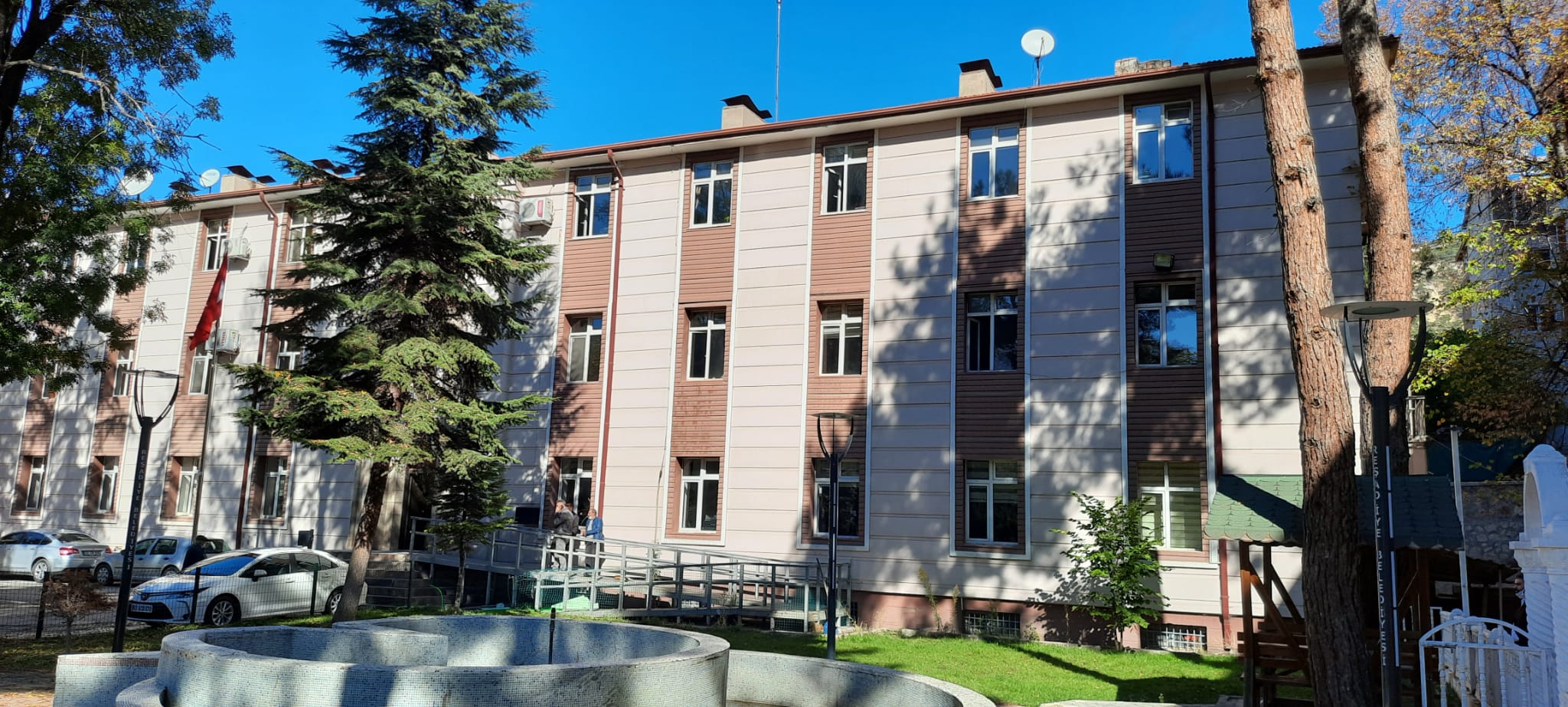 DAYANDIĞI KANUN NO/MADDEYÖNETMELİK/TEBLİĞ ADI2886, 4734, 4735Devlet İhale Kanunu, Kamu İhale Kanunu ve Kamu Sözleşmeler Kanunu, Yapım İşleri Genel Şartnamesi6331/3,303146/2,12İş Güvenliği Uzmanlarının Görev, Yetki, Sorumluluk ve Eğitimleri HakkındaYönetmelik6356/42,61Toplu İş Sözleşmesi Yetki Tespiti ile Grev Oylaması Hakkında Yönetmelik6331/30Yapı İşlerinde İş Sağlığı ve Güvenliği Yönetmeliği6331/30Sağlık ve Güvenlik İşaretleri Yönetmeliği6331/30İş Sağlığı ve Güvenliği ile İlgili Çalışan Temsilcisinin Nitelikleri ve Seçilme Usul ve Esaslarına İlişkin Tebliğ6331/30Geçici veya Belirli Süreli İşlerde İş Sağlığı ve Güvenliği Hakkında Yönetmelik6331/30Çalışanların Titreşimle İlgili Risklerden Korunmalarına Dair Yönetmelik3146/12,34,KKD yön.Kişisel Koruyucu Donanımlar Teknik Komitesinin Oluşumu ve Görevlerine Dair Tebliğ6331/30Çalışanların Gürültü ile İlgili Risklerden Korunmalarına Dair Yönetmelik6331/30Elle Taşıma İşleri Yönetmeliği6331/303146/2,12İşyeri Hekimi ve Diğer Sağlık Personelinin Görev, Yetki, Sorumluluk veEğitimleri Hakkında Yönetmelik6331/30İşyeri Bina ve Eklentilerinde Alınacak Sağlık ve Güvenlik Önlemlerine İlişkinYönetmelik6331/30Sağlık Kuralları bakımından Günde Azami Yedi Buçuk saat veya Daha Az Çalışılması Gereken İşler Hakkında Yönetmelik6331/17,30Tehlikeli ve Çok Tehlikeli Sınıfta Yer Alan İşlerde Çalışacakların Mesleki Eğitimlerine Dair Yönetmelik1593/127Hijyen Eğitimi Yönetmeliği6331/30Kişisel KoruyucuDonanımların İşyerlerinde Kullanılması Hakkında Yönetmelik6331/11,12,30İşyerlerinde Acil Durumlar Hakkında Yönetmelik6331/8Çok Tehlikeli İşlerde Görevlendirilebilecek (C)Sınıfı İş Güvenliği Uzmanları Hakkında Tebliğ6331/16,17,18,30Çalışanların İş Sağlığı ve Güvenliği Eğitimlerinin Usul ve Esasları HakkındaYönetmelik6331/30Çalışanların	Patlayıcı	Ortamların	Tehlikelerinden	Korunması	HakkındaYönetmelik6331/30,31İş Ekipmanlarının Kullanımında Sağlık ve Güvenlik Şartları Yönetmeliği3146/2,126331/303146/12Ekranlı Araçlarla Çalışmalarda Sağlık ve Güvenlik Önlemleri HakkındaYönetmelik6331/25,30İşyerlerinde İşin Durdurulmasına Dair Yönetmelik6331/96331/22,30İş Sağlığı ve Güvenliğine İlişkin İşyeri Tehlike Sınıfları Tebliği İş Sağlığı ve Güvenliği Kurulları Hakkında Yönetmelik6331/6,8,303146/2,12İş Sağlığı ve Güvenliği Hizmetleri Yönetmeliği6331/10,30İş Sağlığı ve Güvenliği Risk Değerlendirmesi YönetmeliğiTOKAT İLİ REŞADİYE İLÇESİNDE YIKIMI YAPILACAK HÜKÜMET KONAĞITOKAT İLİ REŞADİYE İLÇESİNDE YIKIMI YAPILACAK HÜKÜMET KONAĞITOKAT İLİ REŞADİYE İLÇESİNDE YIKIMI YAPILACAK HÜKÜMET KONAĞITOKAT İLİ REŞADİYE İLÇESİNDE YIKIMI YAPILACAK HÜKÜMET KONAĞITOKAT İLİ REŞADİYE İLÇESİNDE YIKIMI YAPILACAK HÜKÜMET KONAĞITOKAT İLİ REŞADİYE İLÇESİNDE YIKIMI YAPILACAK HÜKÜMET KONAĞITOKAT İLİ REŞADİYE İLÇESİNDE YIKIMI YAPILACAK HÜKÜMET KONAĞITOKAT İLİ REŞADİYE İLÇESİNDE YIKIMI YAPILACAK HÜKÜMET KONAĞITOKAT İLİ REŞADİYE İLÇESİNDE YIKIMI YAPILACAK HÜKÜMET KONAĞITOKAT İLİ REŞADİYE İLÇESİNDE YIKIMI YAPILACAK HÜKÜMET KONAĞITOKAT İLİ REŞADİYE İLÇESİNDE YIKIMI YAPILACAK HÜKÜMET KONAĞITOKAT İLİ REŞADİYE İLÇESİNDE YIKIMI YAPILACAK HÜKÜMET KONAĞITOKAT İLİ REŞADİYE İLÇESİNDE YIKIMI YAPILACAK HÜKÜMET KONAĞITOKAT İLİ REŞADİYE İLÇESİNDE YIKIMI YAPILACAK HÜKÜMET KONAĞISIRA NOİLİLÇEMAHALLEADAPARSE LBİNA ADIYAKIT TÜRÜYAPIÇEŞİDİKATADEDİBİNA YÜKSEKLİĞİ MKATLARTOPLAM ALAN M²YAPI ŞEKLİ1TokatReşadiyeKurtuluş19610Reşadiye Hükümet KonağıDoğalgazKargır Bina412.50Bodrum KatZemin KatKatKat2519,08